　福島県立博物館　を見学した日：　　　月　　　日◆展示室をよく観察して、お気に入りを４つ探し出そう！　（わくの中に名称を書いて、見つけた場所の地図と矢印でつないでね）れい：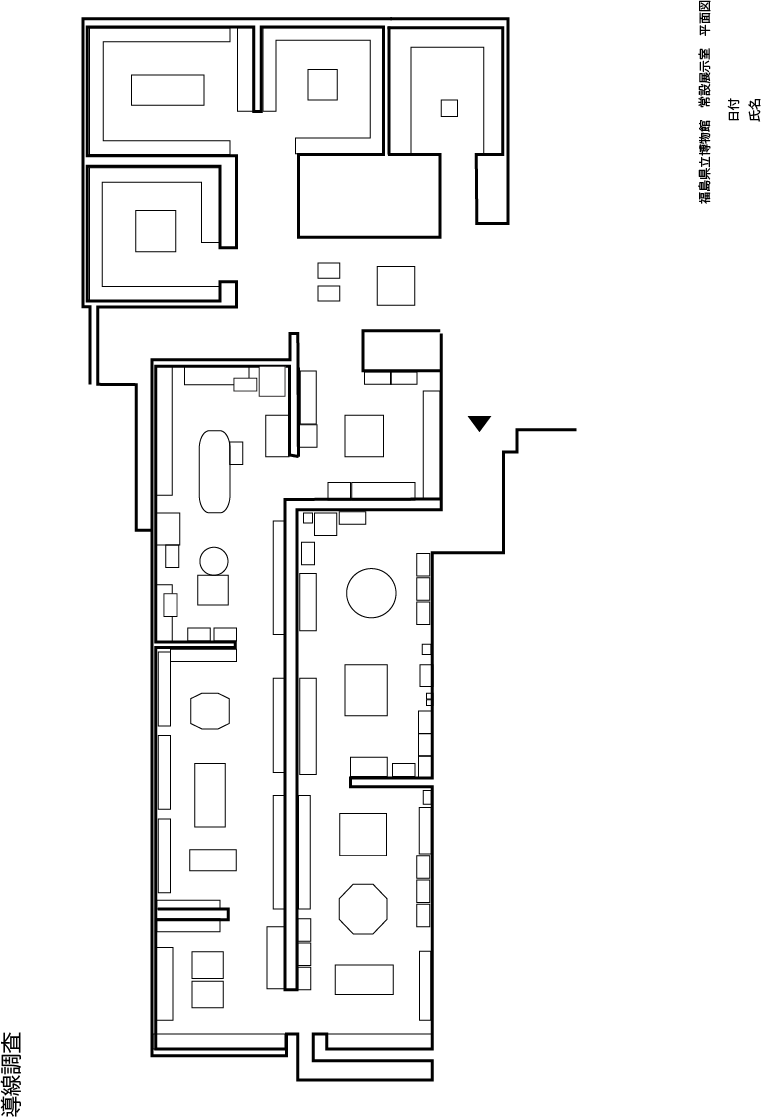 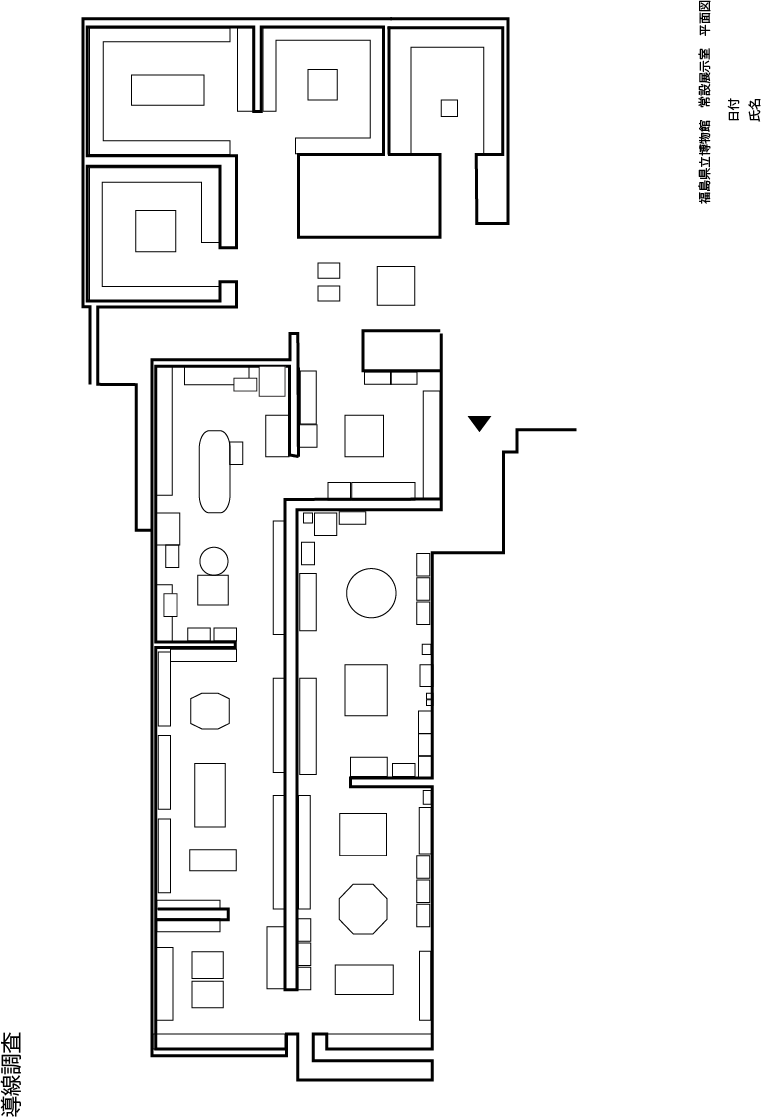 このなかから、わたしが選んだナンバーワンの「たからもの」は……（次へ）　　　　　　　　　　　　　　　　　　　　　　　　 　　　　　　　　　　　　  年　  　組　  　番　　氏名：　　　　　　　　　　　　　　　　　　　　　　◆ナンバーワンの「たからもの」データをつくろう！あなたに伝えたい　私の「たからもの」一番のおすすめポイントは… ミッション・コンプリート◇博物館の学芸員さんに、教えてほしいことがあったら書いておこう